ΓΙΑ ΤΟΥΣ ΕΝΔΙΑΦΕΡΟΜΕΝΟΥΣ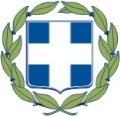 ΕΛΛΗΝΙΚΗ ΔΗΜΟΚΡΑΤΙΑΝΟΜΟΣ ΦΘΙΩΤΙΔΑΣΔΗΜΟΣ ΛΑΜΙΕΩΝΔ/ΝΣΗ ΔΙΟΙΚΗΤΙΚΩΝ ΥΠΗΡΕΣΙΩΝ, ΠΡΟΓΡΑΜΜΑΤΙΣΜΟΥ & ΗΛΕΚΤΡ. ΔΙΑΚΥΒΕΡΝΗΣΗΣΤΜΗΜΑ ΑΝΘΡΩΠΙΝΟΥ ΔΥΝΑΜΙΚΟΥΔ/νση:   Φλέμινγκ & Ερυθρού ΣταυρούΤαχ. Κώδ.  35131 ΛΑΜΙΑΠΡΟΩΘΗΣΗ ΤΗΣ ΑΠΑΣΧΟΛΗΣΗΣ ΜΕΣΩ ΠΡΟΓΡΑΜΜΑΤΩΝ ΚΟΙΝΩΦΕΛΟΥΣ ΧΑΡΑΚΤΗΡΑ ΓΙΑ 36.500 ΑΤΟΜΑ ΣΕ ΔΗΜΟΥΣ, ΠΕΡΙΦΕΡΕΙΕΣ, ΚΕΝΤΡΑ ΚΟΙΝΩΝΙΚΗΣ ΠΡΟΝΟΙΑΣ ΠΕΡΙΦΕΡΕΙΩΝ (ΚΚΠΠ)/ΣΥΝΑΦΕΙΣ ΦΟΡΕΙΣ, ΥΠΗΡΕΣΙΕΣ ΥΠΟΥΡΓΕΙΩΝ ΚΑΙ ΑΛΛΩΝ ΦΟΡΕΩΝ (Δ.Π. Νο4/2020 ΟΑΕΔ)ΠΡΟΣΟΧΗ: Όλα τα δικαιολογητικά θα υποβληθούν αποκλειστικά με ηλεκτρονικό τρόπο μέσω ηλεκτρονικού ταχυδρομείου. Δεν θα γίνει δεκτή η υποβολή δια φυσικής παρουσίας και εντύπων. Η Υπηρεσία θα απαντά μόνο σε ερωτήσεις, οι οποίες υποβάλλονται μέσω ηλεκτρονικού ταχυδρομείου στη διεύθυνση ypovoli@lamia-city.gr. Οι απαντήσεις θα επιστρέφονται επίσης μέσω ηλεκτρονικού ταχυδρομείου. Το e-mail που θα χρησιμοποιηθεί θα πρέπει υποχρεωτικά να είναι αυτό που έχει δηλωθεί στον ΟΑΕΔ, προκειμένου να γίνεται αυθεντικοποίηση της αλληλογραφίας.ΑΠΑΙΤΟΥΜΕΝΑ ΔΙΚΑΙΟΛΟΓΗΤΙΚΑΤα κάτωθι απαραίτητα δικαιολογητικά θα υποβάλλονται στη διεύθυνση του ηλεκτρονικού ταχυδρομείου: ypovoli@lamia-city.gr με ηλεκτρονική σάρωση από τον ωφελούμενο: Η αίτηση (βρίσκεται αναρτημένη στον ιστότοπο του Δήμου Λαμιέων) θα υποβάλλεται με συνημμένα τα κάτωθι:α) συστατικό σημείωμα ΟΑΕΔβ) νομιμοποιητικό έγγραφο της ταυτότητάς τους (φωτοτυπία αστυνομικής ταυτότητας, διαβατηρίου κ.λ.π.)γ) αριθμός μητρώου κοινωνικής ασφάλισης ΑΜΚΑ (φωτοτυπία), δ) αριθμός Μητρώου e-ΕΦΚΑ (πρώην ΙΚΑ/ΕΤΑΜ) με βεβαίωση από τον ασφαλιστικό φορέα ΕΦΚΑ αν πρόκειται για νέο ή παλαιό ασφαλισμένο (φωτοτυπία), ε) αριθμός τραπεζικού λογαριασμού IBAN, όπου ο ωφελούμενος να εμφανίζεται υποχρεωτικά ως πρώτος δικαιούχος (φωτοτυπία 1ης σελίδας βιβλιαρίου τραπέζης),  στ) αριθμός φορολογικού μητρώου (ΑΦΜ) (φωτοτυπία εκκαθαριστικού), ζ) υπεύθυνη δήλωση κατά το άρθρο 8 του ν.1599/1986 (βρίσκεται αναρτημένη στον ιστότοπο του Δήμου Λαμιέων)η) πρόσφατο πιστοποιητικό οικογενειακής κατάστασης θ) τίτλοι σπουδών (σύμφωνα με την ειδικότητα) καθώς και τα επιμέρους δικαιολογητικά, όπου αυτά απαιτούνται, κατά περίπτωση και όπως αναφέρονται και ισχύουν στη Δημόσια Πρόσκληση και τα Παραρτήματα αυτής (μεταπτυχιακοί τίτλοι σπουδών, άδειες άσκησης επαγγέλματος ή άλλες επαγγελματικές άδειες, άδειες οδήγησης, Π.Ε.Ι., πιστοποιητικά, βεβαιώσεις κ.λ.π.)Το εμπρόθεσμο υποβολής αιτήματος κρίνεται από τη χρονοσήμανση παραλαβής του ηλεκτρονικού εισερχόμενου. ΠΡΟΣΟΧΗ: Αν δεν επιστραφεί αποδεικτικό παραλαβής του μηνύματος με θέμα «ΕΠΙΒΕΒΑΙΩΣΗ ΠΑΡΑΛΑΒΗΣ ΜΗΝΥΜΑΤΟΣ» και την ένδειξη «ΤΟ ΜΗΝΥΜΑ ΣΑΣ ΠΑΡΕΛΗΦΘΗ. ΤΟ ΠΑΡΟΝ ΑΠΟΤΕΛΕΙ ΑΠΟΔΕΙΚΤΙΚΟ ΠΑΡΑΛΑΒΗΣ ΚΑΙ ΠΑΡΑΚΑΛΟΥΜΕ ΝΑ ΤΟ ΔΙΑΤΗΡΗΣΕΤΕ», οι αιτούντες θα πρέπει να απευθυνθούν στην Υπηρεσία μας για σχετική επιβεβαίωση.Επισημαίνουμε τα κάτωθι όπως αυτά αναφέρονται στη Δημόσια Πρόσκληση Νο4/2020 και στο Κεφάλαιο 6 αυτής:«6.2. ΑΠΑΙΤΟΥΜΕΝΑ ΤΥΠΙΚΑ ΠΡΟΣΟΝΤΑ (ανά ειδικότητα τοποθέτησης) Τα απαιτούμενα τυπικά προσόντα ανά ειδικότητα τοποθέτησης, περιγράφονται στο ΠΑΡΑΡΤΗΜΑ II, που αποτελεί αναπόσπαστο τμήμα της Δημόσιας Πρόσκλησης. 6.3 ΤΙΤΛΟΙ ΣΠΟΥΔΩΝ-ΠΡΟΣΘΕΤΑ ΠΡΟΣΟΝΤΑ (ΤΡΟΠΟΙ ΑΠΟΔΕΙΞΗΣ)Τα δικαιολογητικά απόδειξης των τίτλων σπουδών καθώς και των πρόσθετων προσόντων περιγράφονται στο ΠΑΡΑΡΤΗΜΑ III, που αποτελεί αναπόσπαστο τμήμα της Δημόσιας Πρόσκλησης.…………….β. Όλα τα απαιτούμενα δικαιολογητικά των ανέργων υποβάλλονται ηλεκτρονικά στον Επιβλέποντα Φορέα σε ευκρινή φωτοαντίγραφα των πρωτοτύπων εγγράφων (χωρίς υποχρεωτική επικύρωση), που εκδόθηκαν από τις υπηρεσίες και τους φορείς αυτούς ή των ακριβών αντιγράφων τους σύμφωνα με το άρθρο 1 του ν.4250/2014 (ΦΕΚ A 74 - 26.03.2014) (ΠΑΡΑΡΤΗΜΑ ΙΙΙ). γ. Κρίσιμος χρόνος συνδρομής των κριτηρίων που αφορούν τα γενικά και τυπικά προσόντα (σύμφωνα με τα Παραρτήματα ΙΙ και ΙΙΙ της παρούσας Δημόσιας Πρόσκλησης) είναι ο χρόνος λήξης της προθεσμίας υποβολής των ηλεκτρονικών αιτήσεων συμμετοχής στο πρόγραμμα (6/7/2020) πλην των τυχόν πρόσθετων προσόντων (άδειες άσκησης επαγγέλματος ή άλλες επαγγελματικές άδειες ή βεβαιώσεις ή πιστοποιητικά καθώς και πιστοποιητικά γνώσης Η/Υ) για τα οποία ορίζεται η ημερομηνία ανάρτησης των Οριστικών Πινάκων Κατάταξης αυτής».Πληροφορίες:    Τσούμα Κωνσταντίνα    2231351027		    Γραμματίκα Ειρήνη       2231351014